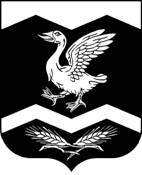 КУРГАНСКАЯ ОБЛАСТЬШАДРИНСКИЙ РАЙОНГАНИНСКАЯ СЕЛЬСКАЯ ДУМАРЕШЕНИЕот 24.12.2021 г.							                                       № 23 с. Агапино«О внесении изменений и дополнений врешение Ганинской сельской Думыот 20 декабря 2020 года № 14«О бюджете Ганинского сельсоветана 2021 год и плановый период 2022 и 2023 годов»    В соответствии с Бюджетным кодексом РФ, со статьей 15 Федерального закона от 6 октября 2003 года № 131-ФЗ «Об общих принципах организации местного самоуправления в Российской Федерации», статьей 23 Устава муниципального образования Ганинского сельсовета Курганской области, Ганинская сельская Дума РЕШИЛА:1. Внести изменения и дополнения в решение Ганинской сельской Думы от 20 декабря 2020 года № 14 «О бюджете Ганинского сельсовета на 2021 год и плановый период 2022 и 2023 годов»:. Пункт 1 статьи 1 изложить в новой редакции:«1. Утвердить основные характеристики бюджета Ганинского сельсовета на 2021 год:1.1 общий объем доходов бюджета Ганинского сельсовета в сумме 6932,0 тыс. рублей, в том числе:1) объем налоговых и неналоговых доходов в сумме 1026,0 тыс. рублей;2) объем безвозмездных поступлений в сумме 5906,0 тыс. рублей, в том числе:объем безвозмездных поступлений от других бюджетов бюджетной системы Российской Федерации в сумме 5904,0 тыс. рублей, из них:а) дотации бюджетам поселений в сумме 3953,6 тыс. рублей;б) субсидии бюджетам поселений (межбюджетные субсидии) в сумме 1784,2 тыс. рублей;в) субвенции бюджетам поселений в сумме 151,2 тыс. рублей; г) иные межбюджетные трансферты в сумме 15,0 тыс. рублей;объем прочих безвозмездных поступлений в сумме 2,0 тыс. рублей;1.2 общий объем расходов бюджета Ганинского сельсовета в сумме 7131,6 тыс. рублей;1.3 превышение расходов над доходами (дефицит) бюджета Ганинского сельсовета в сумме 199,6 рублей».          1.4. Приложение 1 «Источники внутреннего финансирования дефицита бюджета Ганинского сельсовета на 2021 год» изложить в новой редакции согласно приложению 1 к настоящему решению.           1.5. Приложение 6 «Распределение бюджетных ассигнований бюджета Ганинского сельсовета по разделам и подразделам классификации расходов бюджета» изложить в новой редакции согласно приложению 2 к настоящему решению.           1.6. Приложение 8 «Ведомственная структура расходов бюджета Ганинского сельсовета на 2021 год» изложить в новой редакции согласно приложению 3 к настоящему решению.2. Настоящее решение вступает в силу со дня его обнародования на доске информации в Администрации Ганинского сельсовета и распространяется на правоотношения с 1 октября 2021 года.Глава Ганинского сельсовета                                                 	Ш.Ш. АбсалямовПредседатель Ганинской сельской Думы                                                                                    Л.Г. ЮкляевскихПриложение 1к решению Ганинской сельской Думыот 24.12.2021 г.. № 23 «О внесении изменений и дополнений врешение Ганинской сельской Думыот 20 декабря 2020 г. № 22«О бюджете Ганинского сельсовета на 2021 год и плановый период 2022 и 2023 годов»Источники внутреннего финансирования дефицита бюджета Ганинского сельсовета на 2021 год    Глава Ганинского сельсовета                                               			Ш.Ш. АбсалямовПриложение № 2к решению Ганинской сельской Думыот 24.12.2021 г. № 23 «О внесении изменений и дополнений врешение Ганинской сельской Думыот 20 декабря 2020 года № 14«О бюджете Ганинского сельсовета на 2021 годи плановый период 2022 и 2023 годов»Распределение бюджетных ассигнований бюджета Ганинского сельсовета на 2021 год по разделам и подразделам классификации расходов бюджета                                                                                                                В тыс.руб.Ведомственная структура расходов бюджета Ганинского сельсовета на 2021 годГлава Ганинского сельсовета                                                                            	Ш.Ш. Абсалямов№ п/пКод бюджетной классификации бюджетов РФНаименование кода источника финансированияСумма тыс. рублей109901020000100000710Получение кредитов от кредитных организаций бюджетами сельских поселений в валюте Российской Федерации0,0209901050000000000000Изменение остатков средств на счетах по учету средств бюджета, в том числе:0,0309901050201100000510Увеличение прочих остатков денежных средств бюджета поселения-6932,0409901050201100000610Уменьшение прочих остатков денежных средств бюджета поселения7131,6Всего источников внутреннего финансирования дефицита бюджета199,6Наименование разделов и подразделовРзПрСуммаОБЩЕГОСУДАРСТВЕННЫЕ ВОПРОСЫ011206,6Функционирование высшего должностного лица субъекта Российской Федерации и муниципального образования0102290,0Функционирование Правительства Российской Федерации, высших органов исполнительной власти субъектов Российской Федерации, местных администраций0104901,5Резервный фонд01113,4Другие общегосударственные вопросы011311,7НАЦИОНАЛЬНАЯ ОБОРОНА0292,2Мобилизационная и вневойсковая подготовка020392,2НАЦИОНАЛЬНАЯ БЕЗОПАСНОСТЬ И ПРАВООХРАНИТЕЛЬНАЯ ДЕЯТЕЛЬНОСТЬ03101016,2Обеспечение пожарной безопасности03101016,2НАЦИОНАЛЬНАЯ ЭКОНОМИКА042336,8Дорожное хозяйство04092326,8Землеустройство041210,0ЖИЛИЩНО - КОММУНАЛЬНОЕ ХОЗЯЙСТВО051112,7Жилищное хозяйство050116,5Благоустройство0503101,0Другие вопросы в области жилищно-коммунального хозяйства0505995,2КУЛЬТУРА, КИНЕМАТОГРАФИЯ081349,8Культура08011349,8МЕРЫ СОЦИАЛЬНОЙ ПОДДЕРЖКИ НАСЕЛЕНИЮМеры социальной поддержки10100317,317,3Всего расходов:7131,6Глава Ганинского сельсовета Ш.Ш. АбсалямовПриложение 3к решению Ганинской сельской Думыот 24.12.2021 г. № 23 О внесении изменений и дополнений вРешение Ганинской сельской ДумыОт 20 декабря 2020г. № 14 «О бюджете Ганинского сельсовета на 2021 год и плановый период 2022 и 2023 годов»НаименованиеАдмРЗПРЦСРВРНазначеноРасходы - всего000960000000000000007131,6Обеспечение деятельности Главы муниципального образования за счет средств местного бюджета0990102501008109000027,5Расходы на выплаты персоналу в целях обеспечения выполнения функций государственными (муниципальными) органами, казенными учреждениями, органами управления государственными внебюджетными фондами0990102501008109010027,5Обеспечение деятельности Главы муниципального образования за счет средств областного бюджета09901025010088090000247,5Расходы на выплаты персоналу в целях обеспечения выполнения функций государственными (муниципальными) органами, казенными учреждениями, органами управления государственными внебюджетными фондами09901025010088090100247,5Иные межбюджетные трансферты на поощрение региональных и муниципальных управленческих команд0990102509001093000015,0Расходы на выплаты персоналу в целях обеспечения выполнения функций государственными (муниципальными) органами, казенными учреждениями, органами управления государственными внебюджетными фондами0990102509001093010015,0Обеспечение деятельности аппарата органов местного самоуправления за счет средств местного бюджета09901045020081090000358,1Расходы на выплаты персоналу в целях обеспечения выполнения функций государственными (муниципальными) органами, казенными учреждениями, органами управления государственными внебюджетными фондами0990104502008109010014,6Закупка товаров, работ и услуг для обеспечения государственных (муниципальных) нужд09901045020081090200342,8Иные бюджетные ассигнования099010450200810908000,7Обеспечение деятельности аппарата органов местного самоуправления за счет средств областного бюджета09901045020088090000543,4Расходы на выплаты персоналу в целях обеспечения выполнения функций государственными (муниципальными) органами, казенными учреждениями, органами управления государственными внебюджетными фондами09901045020088090100543,4Резервные фонды Администраций сельсоветов099011150900850000003,4Иные бюджетные ассигнования099011150900850008003,4Мероприятия в сфере культуры, кинематографии0990113050038505000010,5Закупка товаров, работ и услуг для обеспечения государственных (муниципальных) нужд0990113050038505020010,5Осуществление отдельных государственных полномочий Курганской области в сфере определения перечня должностных лиц органов местного самоуправления, уполномоченных составлять протоколы об административных правонарушениях099011350900161000000,0Закупка товаров, работ и услуг для обеспечения государственных (муниципальных) нужд099011350900161002000,0Расходы из МБ на содержание водопроводов, водобашен, участков ЖКХ, Хозгрупп учреждений культуры099011350900811900001,2Иные бюджетные ассигнования099011350900811908001,2Осуществление первичного воинского учета на территориях, где отсутствуют военные комиссариаты0990203509005118000092,2Расходы на выплаты персоналу в целях обеспечения выполнения функций государственными (муниципальными) органами, казенными учреждениями, органами управления государственными внебюджетными фондами0990203509005118010054,5Закупка товаров, работ и услуг для обеспечения государственных (муниципальных) нужд0990203509005118020037,7Обеспечение деятельности Муниципального пожарного поста в муниципальных образованиях за счет средств местного бюджета09903101100181020000129,8Расходы на выплаты персоналу в целях обеспечения выполнения функций государственными (муниципальными) органами, казенными учреждениями, органами управления государственными внебюджетными фондами099031011001810201004,9Закупка товаров, работ и услуг для обеспечения государственных (муниципальных) нужд09903101100181020200124,9Обеспечение деятельности Муниципального пожарного поста в муниципальных образованиях за счет средств областного бюджета09903101100188030000886,3Расходы на выплаты персоналу в целях обеспечения выполнения функций государственными (муниципальными) органами, казенными учреждениями, органами управления государственными внебюджетными фондами09903101100188030100867,9Закупка товаров, работ и услуг для обеспечения государственных (муниципальных) нужд0990310110018803020018,4Дорожная деятельность в отношении автомобильных дорог местного значения общего пользования в границах населенных пунктов09904095090080280000326,2Закупка товаров, работ и услуг для обеспечения государственных (муниципальных) нужд09904095090080280200326,2Расходы на содержание гидротехнических сооружений из местного бюджета09904095090080290000196,1Закупка товаров, работ и услуг для обеспечения государственных (муниципальных) нужд09904095090080290200196,1Дорожная деятельность и осуществление иных мероприятий в отношении автомобильных дорог общего пользования местного значения Курганской области099040950900S50300001804,4Закупка товаров, работ и услуг для обеспечения государственных (муниципальных) нужд099040950900S50302001804,4Мероприятия по землеустройству и землепользованию из МБ0990412509008105000010,0Закупка товаров, работ и услуг для обеспечения государственных (муниципальных) нужд0990412509008105020010,0Расходы на ремонт и содержание муниципального жилого фонда за счет средств местного бюджета0990501509008001000016,5Закупка товаров, работ и услуг для обеспечения государственных (муниципальных) нужд0990501509008001020016,5Дорожная деятельность в отношении автомобильных дорог местного значения общего пользования в границах населенных пунктов099050350900802800000,2Закупка товаров, работ и услуг для обеспечения государственных (муниципальных) нужд099050350900802802000,2Расходы из МБ на озеленение территории поселения0990503509008031000032,2Закупка товаров, работ и услуг для обеспечения государственных (муниципальных) нужд0990503509008031020032,2Расходы из МБ по организации сбора и вывоза бытовых отходов, мусора0990503509008032000060,9Закупка товаров, работ и услуг для обеспечения государственных (муниципальных) нужд0990503509008032020060,9Резерв  из средств областного бюджета на оплату труда работникам учреждений бюджетной сферы района099050350900880900007,8Закупка товаров, работ и услуг для обеспечения государственных (муниципальных) нужд099050350900880902007,8Расходы из МБ на содержание водопроводов, водобашен, участков ЖКХ, Хозгрупп учреждений культуры0990505509008119000016,4Расходы на выплаты персоналу в целях обеспечения выполнения функций государственными (муниципальными) органами, казенными учреждениями, органами управления государственными внебюджетными фондами099050550900811901005,6Закупка товаров, работ и услуг для обеспечения государственных (муниципальных) нужд0990505509008119020010,8Резерв  из средств областного бюджета на оплату труда работникам учреждений бюджетной сферы района09905055090088090000978,9Расходы на выплаты персоналу в целях обеспечения выполнения функций государственными (муниципальными) органами, казенными учреждениями, органами управления государственными внебюджетными фондами09905055090088090100978,9Обеспечение деятельности клубных учреждений09908010500385030000304,1Расходы на выплаты персоналу в целях обеспечения выполнения функций государственными (муниципальными) органами, казенными учреждениями, органами управления государственными внебюджетными фондами0990801050038503010015,3Закупка товаров, работ и услуг для обеспечения государственных (муниципальных) нужд09908010500385030200287,5Иные бюджетные ассигнования099080105003850308001,3Мероприятия в сфере культуры, кинематографии099080105003850500008,8Закупка товаров, работ и услуг для обеспечения государственных (муниципальных) нужд099080105003850502008,8Меры социальной поддержки лиц, проживающих и работающих в сельской местности и в рабочих поселках (поселках городского типа)0990801509001097000041,8Расходы на выплаты персоналу в целях обеспечения выполнения функций государственными (муниципальными) органами, казенными учреждениями, органами управления государственными внебюджетными фондами0990801509001097010016,7Социальное обеспечение и иные выплаты населению0990801509001097030025,1Резерв  из средств областного бюджета на оплату труда работникам учреждений бюджетной сферы района09908015090088090000995,2Расходы на выплаты персоналу в целях обеспечения выполнения функций государственными (муниципальными) органами, казенными учреждениями, органами управления государственными внебюджетными фондами09908015090088090100823,0Закупка товаров, работ и услуг для обеспечения государственных (муниципальных) нужд09908015090088090200112,2Иные бюджетные ассигнования0990801509008809080060,0Меры социальной поддержки лиц, проживающих и работающих в сельской местности и в рабочих поселках (поселках городского типа)0991003509001097000017,3Социальное обеспечение и иные выплаты населению0991003509001097030017,3